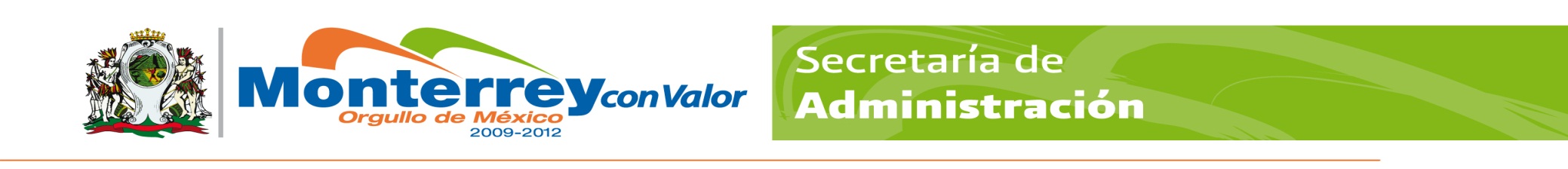 GOBIERNO MUNICIPAL DE MONTERREYSECRETARÍA DE ADMINISTRACIÓNDIRECCION DE RECURSOS HUMANOSPERFIL Y DESCRIPCIÓN DEL PUESTOGOBIERNO MUNICIPAL DE MONTERREYSECRETARÍA DE ADMINISTRACIÓNDIRECCION DE RECURSOS HUMANOSPERFIL Y DESCRIPCIÓN DEL PUESTOGOBIERNO MUNICIPAL DE MONTERREYSECRETARÍA DE ADMINISTRACIÓNDIRECCION DE RECURSOS HUMANOSPERFIL Y DESCRIPCIÓN DEL PUESTOGOBIERNO MUNICIPAL DE MONTERREYSECRETARÍA DE ADMINISTRACIÓNDIRECCION DE RECURSOS HUMANOSPERFIL Y DESCRIPCIÓN DEL PUESTOGOBIERNO MUNICIPAL DE MONTERREYSECRETARÍA DE ADMINISTRACIÓNDIRECCION DE RECURSOS HUMANOSPERFIL Y DESCRIPCIÓN DEL PUESTOGOBIERNO MUNICIPAL DE MONTERREYSECRETARÍA DE ADMINISTRACIÓNDIRECCION DE RECURSOS HUMANOSPERFIL Y DESCRIPCIÓN DEL PUESTOGOBIERNO MUNICIPAL DE MONTERREYSECRETARÍA DE ADMINISTRACIÓNDIRECCION DE RECURSOS HUMANOSPERFIL Y DESCRIPCIÓN DEL PUESTOGOBIERNO MUNICIPAL DE MONTERREYSECRETARÍA DE ADMINISTRACIÓNDIRECCION DE RECURSOS HUMANOSPERFIL Y DESCRIPCIÓN DEL PUESTOIdentificación:Identificación:Identificación:Identificación:Identificación:Identificación:Identificación:Identificación:Identificación:Identificación:Centro de costos:Centro de costos:Centro de costos:167-007167-007167-007Fecha: Fecha: 31 de Enero de 201931 de Enero de 2019Título del puesto:Título del puesto:Título del puesto:BarrenderoBarrenderoBarrenderoBarrenderoBarrenderoBarrenderoBarrenderoPuesto:Puesto:Puesto:Ayudante, Ayudante General, Barrendero, Mayordomo, Operador, Operador Aspiradora MecánicaAyudante, Ayudante General, Barrendero, Mayordomo, Operador, Operador Aspiradora MecánicaAyudante, Ayudante General, Barrendero, Mayordomo, Operador, Operador Aspiradora MecánicaAyudante, Ayudante General, Barrendero, Mayordomo, Operador, Operador Aspiradora MecánicaAyudante, Ayudante General, Barrendero, Mayordomo, Operador, Operador Aspiradora MecánicaAyudante, Ayudante General, Barrendero, Mayordomo, Operador, Operador Aspiradora MecánicaAyudante, Ayudante General, Barrendero, Mayordomo, Operador, Operador Aspiradora MecánicaSecretaría:Secretaría:Secretaría:Servicios Públicos.Servicios Públicos.Servicios Públicos.Servicios Públicos.Servicios Públicos.Servicios Públicos.Servicios Públicos.Dirección:Dirección:Dirección:D. Operativa Zona Centro.D. Operativa Zona Centro.D. Operativa Zona Centro.D. Operativa Zona Centro.D. Operativa Zona Centro.D. Operativa Zona Centro.D. Operativa Zona Centro.Área:Área:Área: Barrido Manual. Barrido Manual. Barrido Manual. Barrido Manual. Barrido Manual. Barrido Manual. Barrido Manual.Organización:Organización:Organización:Organización:Organización:Organización:Organización:Organización:Organización:Organización:Puesto al que le reporta:Puesto al que le reporta:Puesto al que le reporta:Mayordomo y/o Encargado Barrido Manual y MecánicoMayordomo y/o Encargado Barrido Manual y MecánicoMayordomo y/o Encargado Barrido Manual y MecánicoMayordomo y/o Encargado Barrido Manual y MecánicoMayordomo y/o Encargado Barrido Manual y MecánicoMayordomo y/o Encargado Barrido Manual y MecánicoMayordomo y/o Encargado Barrido Manual y MecánicoPuestos que le reportan:Puestos que le reportan:Puestos que le reportan:Ninguno.Ninguno.Ninguno.Ninguno.Ninguno.Ninguno.Ninguno.Objetivo del puesto:Objetivo del puesto:Objetivo del puesto:Objetivo del puesto:Objetivo del puesto:Objetivo del puesto:Objetivo del puesto:Objetivo del puesto:Objetivo del puesto:Objetivo del puesto:Cumplir con el programa de trabajo diario indicado por el jefe inmediato en lo referente a Barrido Manual de calles, avenidas, puentes, parada de camiones.Cumplir con el programa de trabajo diario indicado por el jefe inmediato en lo referente a Barrido Manual de calles, avenidas, puentes, parada de camiones.Cumplir con el programa de trabajo diario indicado por el jefe inmediato en lo referente a Barrido Manual de calles, avenidas, puentes, parada de camiones.Cumplir con el programa de trabajo diario indicado por el jefe inmediato en lo referente a Barrido Manual de calles, avenidas, puentes, parada de camiones.Cumplir con el programa de trabajo diario indicado por el jefe inmediato en lo referente a Barrido Manual de calles, avenidas, puentes, parada de camiones.Cumplir con el programa de trabajo diario indicado por el jefe inmediato en lo referente a Barrido Manual de calles, avenidas, puentes, parada de camiones.Cumplir con el programa de trabajo diario indicado por el jefe inmediato en lo referente a Barrido Manual de calles, avenidas, puentes, parada de camiones.Cumplir con el programa de trabajo diario indicado por el jefe inmediato en lo referente a Barrido Manual de calles, avenidas, puentes, parada de camiones.Cumplir con el programa de trabajo diario indicado por el jefe inmediato en lo referente a Barrido Manual de calles, avenidas, puentes, parada de camiones.Cumplir con el programa de trabajo diario indicado por el jefe inmediato en lo referente a Barrido Manual de calles, avenidas, puentes, parada de camiones.Responsabilidad:Responsabilidad:Responsabilidad:Responsabilidad:Responsabilidad:Responsabilidad:Responsabilidad:Responsabilidad:Responsabilidad:Responsabilidad:Buen uso del equipo de las herramientas y equipos asignado.Aplicación de la Política y Objetivo de Calidad.Aplicar los lineamientos del Reglamento Interno de Trabajo.Sujetarse a lo establecido en el Manual Operativo correspondiente.Buen uso del equipo de las herramientas y equipos asignado.Aplicación de la Política y Objetivo de Calidad.Aplicar los lineamientos del Reglamento Interno de Trabajo.Sujetarse a lo establecido en el Manual Operativo correspondiente.Buen uso del equipo de las herramientas y equipos asignado.Aplicación de la Política y Objetivo de Calidad.Aplicar los lineamientos del Reglamento Interno de Trabajo.Sujetarse a lo establecido en el Manual Operativo correspondiente.Buen uso del equipo de las herramientas y equipos asignado.Aplicación de la Política y Objetivo de Calidad.Aplicar los lineamientos del Reglamento Interno de Trabajo.Sujetarse a lo establecido en el Manual Operativo correspondiente.Buen uso del equipo de las herramientas y equipos asignado.Aplicación de la Política y Objetivo de Calidad.Aplicar los lineamientos del Reglamento Interno de Trabajo.Sujetarse a lo establecido en el Manual Operativo correspondiente.Buen uso del equipo de las herramientas y equipos asignado.Aplicación de la Política y Objetivo de Calidad.Aplicar los lineamientos del Reglamento Interno de Trabajo.Sujetarse a lo establecido en el Manual Operativo correspondiente.Buen uso del equipo de las herramientas y equipos asignado.Aplicación de la Política y Objetivo de Calidad.Aplicar los lineamientos del Reglamento Interno de Trabajo.Sujetarse a lo establecido en el Manual Operativo correspondiente.Buen uso del equipo de las herramientas y equipos asignado.Aplicación de la Política y Objetivo de Calidad.Aplicar los lineamientos del Reglamento Interno de Trabajo.Sujetarse a lo establecido en el Manual Operativo correspondiente.Buen uso del equipo de las herramientas y equipos asignado.Aplicación de la Política y Objetivo de Calidad.Aplicar los lineamientos del Reglamento Interno de Trabajo.Sujetarse a lo establecido en el Manual Operativo correspondiente.Buen uso del equipo de las herramientas y equipos asignado.Aplicación de la Política y Objetivo de Calidad.Aplicar los lineamientos del Reglamento Interno de Trabajo.Sujetarse a lo establecido en el Manual Operativo correspondiente.Funciones / Desempeño:Funciones / Desempeño:Funciones / Desempeño:Funciones / Desempeño:Funciones / Desempeño:Funciones / Desempeño:Funciones / Desempeño:Funciones / Desempeño:Funciones / Desempeño:Funciones / Desempeño:Reportarse con el mayordomo al inicio del turno para la asignación de rutas de trabajo según actividades del programa de trabajo establecido.Reportarse con el mayordomo al inicio del turno para la asignación de rutas de trabajo según actividades del programa de trabajo establecido.Reportarse con el mayordomo al inicio del turno para la asignación de rutas de trabajo según actividades del programa de trabajo establecido.Reportarse con el mayordomo al inicio del turno para la asignación de rutas de trabajo según actividades del programa de trabajo establecido.Reportarse con el mayordomo al inicio del turno para la asignación de rutas de trabajo según actividades del programa de trabajo establecido.Reportarse con el mayordomo al inicio del turno para la asignación de rutas de trabajo según actividades del programa de trabajo establecido.Reportarse con el mayordomo al inicio del turno para la asignación de rutas de trabajo según actividades del programa de trabajo establecido.Reportarse con el mayordomo al inicio del turno para la asignación de rutas de trabajo según actividades del programa de trabajo establecido.Reportarse con el mayordomo al inicio del turno para la asignación de rutas de trabajo según actividades del programa de trabajo establecido.Reportarse con el mayordomo al inicio del turno para la asignación de rutas de trabajo según actividades del programa de trabajo establecido.Perfil del Puesto:Perfil del Puesto:Perfil del Puesto:Perfil del Puesto:Perfil del Puesto:Perfil del Puesto:Perfil del Puesto:Perfil del Puesto:Perfil del Puesto:Perfil del Puesto:EspecificaciónCaracterísticasCaracterísticasCaracterísticasCaracterísticasCaracterísticasCaracterísticasRequerimientoRequerimientoRequerimientoEducaciónPrimariaPrimariaPrimariaPrimariaPrimariaPrimariaDeseableDeseableDeseableExperienciaNo aplicaNo aplicaNo aplicaNo aplicaNo aplicaNo aplicaDeseableDeseableDeseableHabilidadesDe acuerdo a sus funciones operativas.De acuerdo a sus funciones operativas.De acuerdo a sus funciones operativas.De acuerdo a sus funciones operativas.De acuerdo a sus funciones operativas.De acuerdo a sus funciones operativas.DeseableDeseableDeseableConocimientos:Conocer y aplicar la Política y objetivos de calidad.Conocer y aplicar la Política y objetivos de calidad.Conocer y aplicar la Política y objetivos de calidad.Conocer y aplicar la Política y objetivos de calidad.Conocer y aplicar la Política y objetivos de calidad.Conocer y aplicar la Política y objetivos de calidad.IndispensableIndispensableIndispensableConocimientos:Conocer y aplicar los procesos de trabajo de acuerdo al manual de acuerdo al manual de procedimientos de su departamento.Conocer y aplicar los procesos de trabajo de acuerdo al manual de acuerdo al manual de procedimientos de su departamento.Conocer y aplicar los procesos de trabajo de acuerdo al manual de acuerdo al manual de procedimientos de su departamento.Conocer y aplicar los procesos de trabajo de acuerdo al manual de acuerdo al manual de procedimientos de su departamento.Conocer y aplicar los procesos de trabajo de acuerdo al manual de acuerdo al manual de procedimientos de su departamento.Conocer y aplicar los procesos de trabajo de acuerdo al manual de acuerdo al manual de procedimientos de su departamento.IndispensableIndispensableIndispensableConocimientos:Conocer las normas de seguridad y protección.Conocer las normas de seguridad y protección.Conocer las normas de seguridad y protección.Conocer las normas de seguridad y protección.Conocer las normas de seguridad y protección.Conocer las normas de seguridad y protección.IndispensableIndispensableIndispensableActitudes:Vocación de Servicio (Disposición).Vocación de Servicio (Disposición).Vocación de Servicio (Disposición).Vocación de Servicio (Disposición).Vocación de Servicio (Disposición).Vocación de Servicio (Disposición).DeseableDeseableDeseableActitudes:Trabajo en Equipo.Trabajo en Equipo.Trabajo en Equipo.Trabajo en Equipo.Trabajo en Equipo.Trabajo en Equipo.IndispensableIndispensableIndispensableActitudes:Limpieza.Limpieza.Limpieza.Limpieza.Limpieza.Limpieza.DeseableDeseableDeseableActitudes:Responsabilidad. Responsabilidad. Responsabilidad. Responsabilidad. Responsabilidad. Responsabilidad. IndispensableIndispensableIndispensableEl espacio de: Requerimiento, deberá ser llenado de acuerdo a lo que solicite el puesto  para desempeñar sus actividades       Si es: (I) Indispensable, es que es necesario y/o (D) Deseable, de ser posible que cuente con esas características.         	                                                           El espacio de: Requerimiento, deberá ser llenado de acuerdo a lo que solicite el puesto  para desempeñar sus actividades       Si es: (I) Indispensable, es que es necesario y/o (D) Deseable, de ser posible que cuente con esas características.         	                                                           El espacio de: Requerimiento, deberá ser llenado de acuerdo a lo que solicite el puesto  para desempeñar sus actividades       Si es: (I) Indispensable, es que es necesario y/o (D) Deseable, de ser posible que cuente con esas características.         	                                                           El espacio de: Requerimiento, deberá ser llenado de acuerdo a lo que solicite el puesto  para desempeñar sus actividades       Si es: (I) Indispensable, es que es necesario y/o (D) Deseable, de ser posible que cuente con esas características.         	                                                           El espacio de: Requerimiento, deberá ser llenado de acuerdo a lo que solicite el puesto  para desempeñar sus actividades       Si es: (I) Indispensable, es que es necesario y/o (D) Deseable, de ser posible que cuente con esas características.         	                                                           El espacio de: Requerimiento, deberá ser llenado de acuerdo a lo que solicite el puesto  para desempeñar sus actividades       Si es: (I) Indispensable, es que es necesario y/o (D) Deseable, de ser posible que cuente con esas características.         	                                                           El espacio de: Requerimiento, deberá ser llenado de acuerdo a lo que solicite el puesto  para desempeñar sus actividades       Si es: (I) Indispensable, es que es necesario y/o (D) Deseable, de ser posible que cuente con esas características.         	                                                           El espacio de: Requerimiento, deberá ser llenado de acuerdo a lo que solicite el puesto  para desempeñar sus actividades       Si es: (I) Indispensable, es que es necesario y/o (D) Deseable, de ser posible que cuente con esas características.         	                                                           El espacio de: Requerimiento, deberá ser llenado de acuerdo a lo que solicite el puesto  para desempeñar sus actividades       Si es: (I) Indispensable, es que es necesario y/o (D) Deseable, de ser posible que cuente con esas características.         	                                                           El espacio de: Requerimiento, deberá ser llenado de acuerdo a lo que solicite el puesto  para desempeñar sus actividades       Si es: (I) Indispensable, es que es necesario y/o (D) Deseable, de ser posible que cuente con esas características.         	                                                           Aprobaciones:Aprobaciones:Aprobaciones:Aprobaciones:Aprobaciones:Aprobaciones:Aprobaciones:Aprobaciones:Aprobaciones:SECRETARÍASECRETARÍASECRETARÍASECRETARÍASECRETARÍASECRETARÍASECRETARÍASECRETARÍASECRETARÍAELABORÓ:ING. JOSE LUIS GARZA ALANISELABORÓ:ING. JOSE LUIS GARZA ALANISELABORÓ:ING. JOSE LUIS GARZA ALANISELABORÓ:ING. JOSE LUIS GARZA ALANISREVISÓ: LIC. ARTURO ZUECK CHAVEZAUTORIZÓ: LIC. JESUS GARCIA ALEJANDROAUTORIZÓ: LIC. JESUS GARCIA ALEJANDROAUTORIZÓ: LIC. JESUS GARCIA ALEJANDROAUTORIZÓ: LIC. JESUS GARCIA ALEJANDROCOORDINADOR OPERATIVOCOORDINADOR OPERATIVOCOORDINADOR OPERATIVOCOORDINADOR OPERATIVOENCARGADO DE LA DIRECCION ADMINISTRATIVADIRECTOR OPERATIVO ZONA CENTRODIRECTOR OPERATIVO ZONA CENTRODIRECTOR OPERATIVO ZONA CENTRODIRECTOR OPERATIVO ZONA CENTRODIRECCIÓN DE RECURSOS HUMANOSDIRECCIÓN DE RECURSOS HUMANOSDIRECCIÓN DE RECURSOS HUMANOSDIRECCIÓN DE RECURSOS HUMANOSDIRECCIÓN DE RECURSOS HUMANOSDIRECCIÓN DE RECURSOS HUMANOSDIRECCIÓN DE RECURSOS HUMANOSDIRECCIÓN DE RECURSOS HUMANOSDIRECCIÓN DE RECURSOS HUMANOSREVISO:LIC. NICOLAS FRANCISCO CERDA LUNAREVISO:LIC. NICOLAS FRANCISCO CERDA LUNAREVISO:LIC. NICOLAS FRANCISCO CERDA LUNAREVISO:LIC. NICOLAS FRANCISCO CERDA LUNAAUTORIZO:LIC. EDGAR GUILLEN CACERESVIGENCIA:31/ENE.2019VIGENCIA:31/ENE.2019VIGENCIA:31/ENE.2019VIGENCIA:31/ENE.2019COORDINADOR DE RECLUTAMIENTO Y SELECCIÓNCOORDINADOR DE RECLUTAMIENTO Y SELECCIÓNCOORDINADOR DE RECLUTAMIENTO Y SELECCIÓNCOORDINADOR DE RECLUTAMIENTO Y SELECCIÓNDIRECTOR DE RECURSOS HUMANOSFECHAFECHAFECHAFECHA